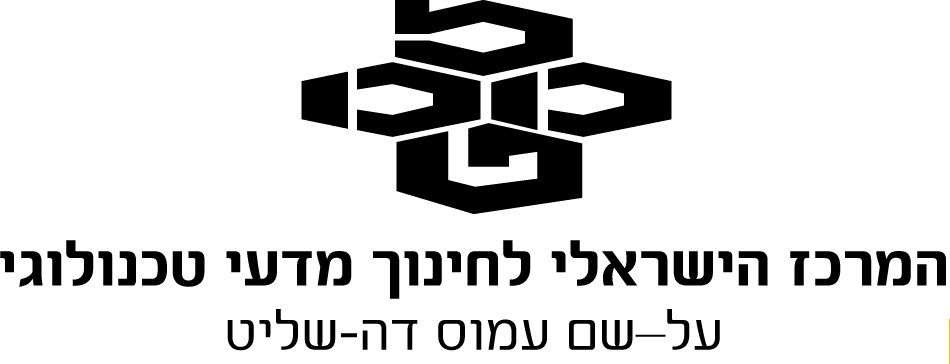 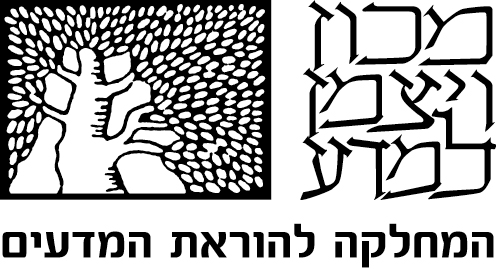 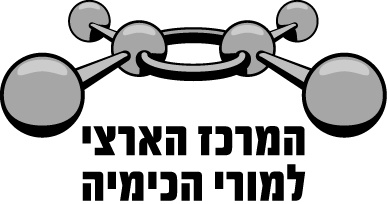 שאלון 37303 תשע"ג 2013שאלה 1 סעיף ז'  חומצות ובסיסיםערבבו 100 מ"ל תמיסת בריום הידרוקסידי, Ba(OH)2(aq) , בריכוז 0.01M עם 100 מ"ל תמיסה מימית של חומצה. התרחשה תגובה, ובסיומה נמצא כי ה- pH של התמיסה היה קטן מ- 7.מהי התמיסה המימית של החומצה?-	1.	תמיסת HNO3(aq) בריכוז 0.01M3%	2.	תמיסת HNO3(aq) בריכוז 0.02M-	3.	תמיסת H2SO4(aq) בריכוז 0.01M97%	4.	תמיסת H2SO4(aq) בריכוז 0.02Mהנימוק:קביעה של מספר המולים של יוני הידרוקסיד בתמיסת בריום הידרוקסידי הנתונה: כל התמיסות שבתשובות הן תמיסות חומציות. לאחר הוספה של תמיסה חומצית לתמיסתBa(OH)2(aq) מתרחשת תגובת סתירה:OH(aq) + H3O+(aq)    2H2O(l)לסתירה מלאה של 0.002 מול יוני OH(aq) נדרשים 0.002 מול יוני H3O+(aq).כדי שבסיומה של התגובה ה- pH של התמיסה יהיה קטן מ- 7 , מספר המולים של  יוני H3O+(aq) צריך להיות גדול יותר ממספר המולים של יוני OH(aq).  לדעתנו, רמת חשיבה על פי הטקסונומיה של בלום היא יישום.כדי לענות על שאלה זו על התלמיד לדעת:	לזהות את התמיסה  Ba(OH)2(aq)כתמיסה בסיסית ואת התמיסות HNO3(aq) ו- H2SO4(aq) כתמיסות חומציות.	להבחין בין תמיסה של חומצה חד-פרוטית לתמיסה של חומצה דו-פרוטית.	חישובים סטויכיומטריים.    לקבוע את מספר המולים הנדרש בתגובת סתירה.	לקבוע את תחום ה- pH של התמיסה לאחר הסיום של תגובת סתירה.סיבות אפשריות לטעויות:הציון גבוה מאוד. התלמידים זיהו נכון את התחום של pH התמיסה לאחר הסיום של תגובת סתירה והבחינו בין ריכוז התמיסה לבין מספר המולים של יוני H3O+(aq) ויוני OH(aq) בנפח הנתון של התמיסה.3% מהתלמידים בחרו במסיח 2 . טעות זו נובעת מכך שהתלמידים חישבו את מספר המולים של יוני הידרוניום הנדרש לסתירה מלאה, ושכחו  להתייחס לכך שנדרש עודף של יוני הידרוניום כדי בסיום התגובה תתקבל תמיסה חומצית.התמיסהנפחהתמיסה(מ"ל)ריכוזהתמיסה(M)ריכוזיוני OH(aq)(M)מספר המוליםשל  יוני OH(aq)ב- 100 מ"ל תמיסהBa(OH)2(aq)1000.010.020.002התמיסהנפחהתמיסה(מ"ל)ריכוזהתמיסה(M)ריכוזיוני H3O+(aq)(M)מספר המוליםשל  יוני H3O+(aq) ב- 100 מ"ל תמיסהבסיום התגובה התקבלה תמיסהHNO3(aq)1000.010.010.001בסיסיתHNO3(aq)1000.020.020.002ניטרליתH2SO4(aq)1000.010.020.002ניטרליתH2SO4(aq)1000.020.040.004חומצית